Name der/ des Interviewten:______________________________________ 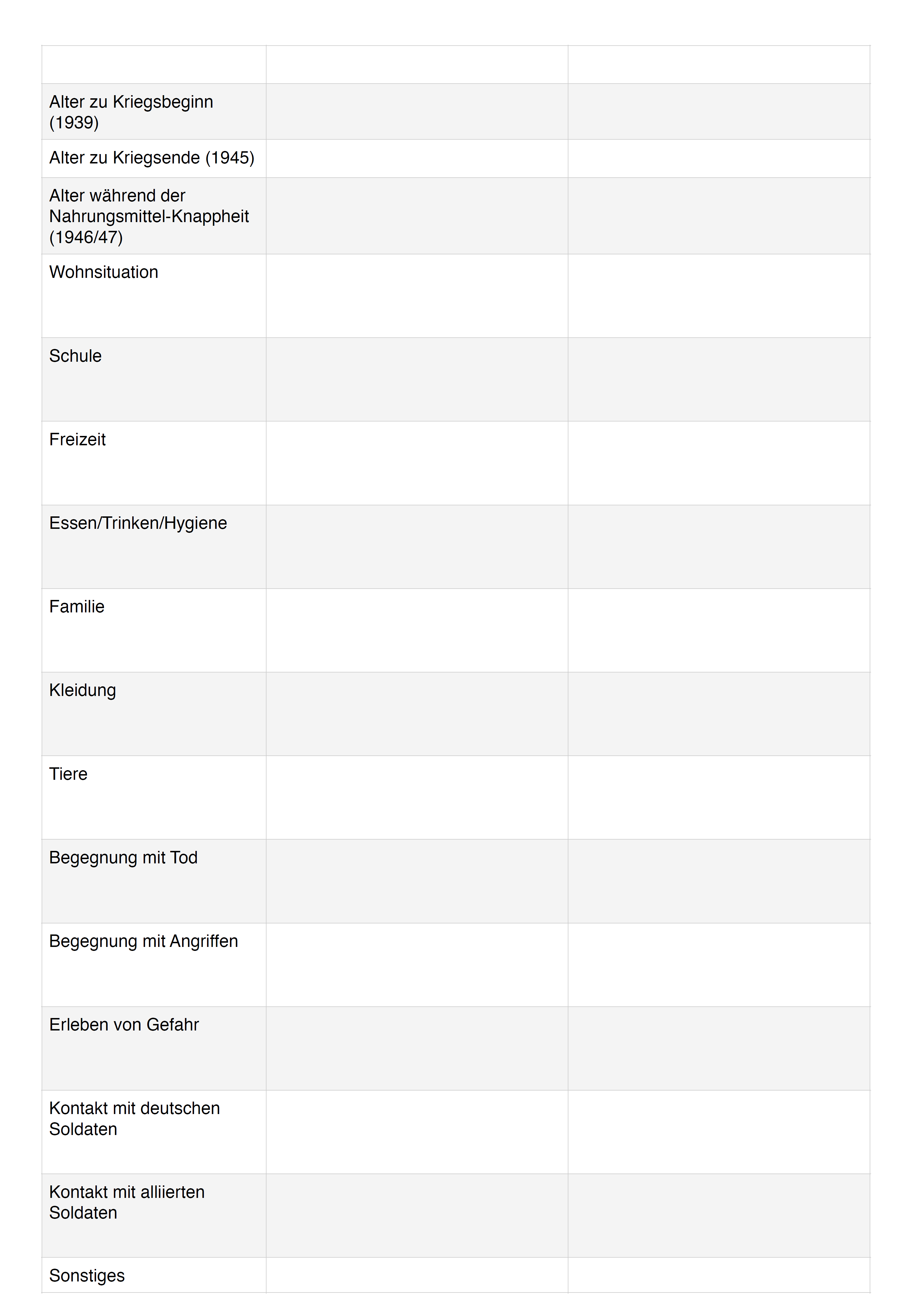 